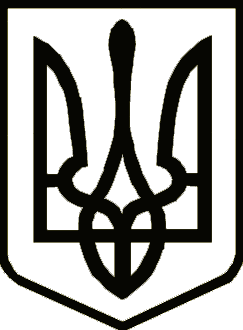  УкраїнаНОВГОРОД-СІВЕРСЬКА РАЙОННА РАДА  ЧЕРНІГІВСЬКОЇ ОБЛАСТІПостійна комісія з питань регламенту, законності і правопорядку, гуманітарної сфери, соціального захисту населення, сім'ї та молодіРЕКОМЕНДАЦІЇ20 червня 2018 року                                                                                    № 13м. Новгород-СіверськийПро хід виконання Програми фінансуваннякомпенсаційних виплат за пільговий проїздзалізничним транспортом приміського сполученняокремих категорій громадян мешканців Новгород-Сіверського району на 2017-2020 рокиЗаслухавши і обговоривши інформацію про хід виконання Програми фінансування компенсаційних виплат за пільговий проїзд залізничним транспортом приміського сполучення окремих категорій громадян мешканців Новгород-Сіверського району на 2017-2020 роки, постійна комісія рекомендує:1.Інформацію про хід виконання Програми фінансування компенсаційних виплат за пільговий проїзд залізничним транспортом приміського сполучення окремих категорій громадян мешканців Новгород-Сіверського району на 2017-2020 роки взяти до відома.2. Новгород-Сіверській районній державній адміністрації Чернігівської області:1) забезпечувати подальше виконання заходів, передбачених Програмою фінансування компенсаційних виплат за пільговий проїзд залізничним транспортом приміського сполучення окремих категорій громадян мешканців Новгород-Сіверського району на 2017-2020 роки;2) забезпечити фінансування заходів Програми фінансування компенсаційних виплат за пільговий проїзд залізничним транспортом приміського сполучення окремих категорій громадян мешканців Новгород-Сіверського району на 2017-2020 роки.3. Інформацію про виконання рекомендацій надати до 21 січня 2019 року. Голова постійної комісії                                                         М. Г. Безкоровайний